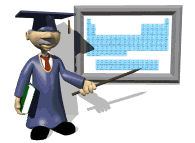 بأستخدام الجدول الدوريأجيبي على مايلي :: العناصر في الدوره الثانية :  العناصر في المجموعة الأولى :	3- قارني بين احجام الذرات في الدورة و المجموعة من حيث :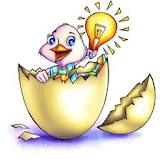 رمز العنصرFONCBBeLiالعدد الذريتوزيع العنصرعدد الكتررونات في المجال  الخارجيحجم الذرة(رسم )رمز العنصرالعدد الذري توزيع العنصرعدد الكتررونات في المجال  الخارجيحجم الذرة(رسم )HLiNaKRbالمطلوبالدورةالمجموعةالشحنة الموجبة في النواةمستويات الطاقةالإلكترونات التكافؤالجذب بين النواة و الإلكترونات التكافؤحجم الذرة 